Palavras Cruzadas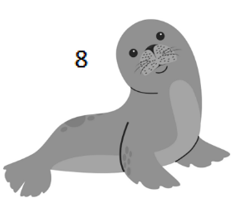 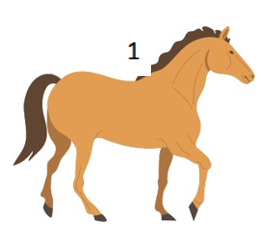 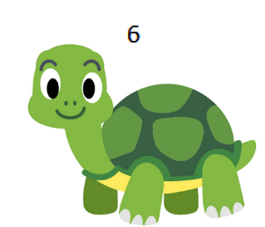 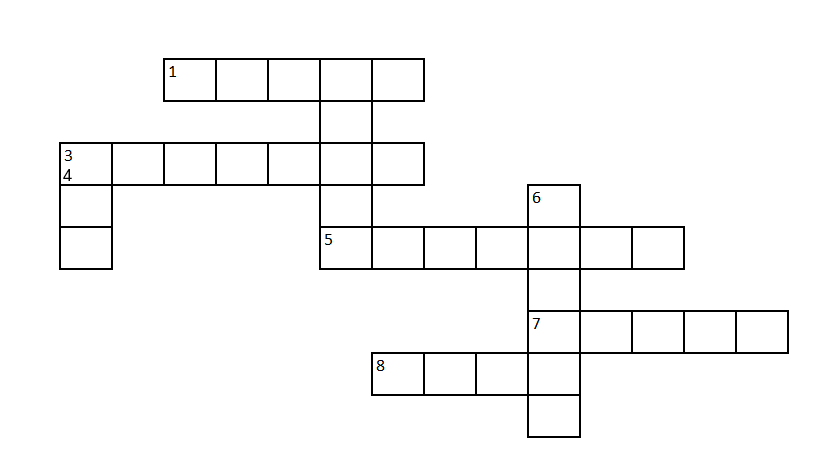 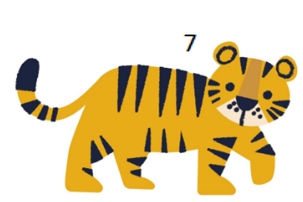 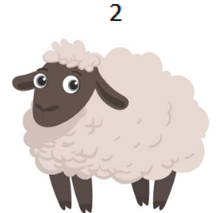 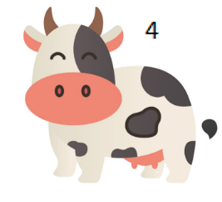 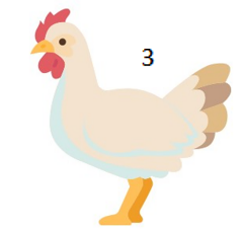 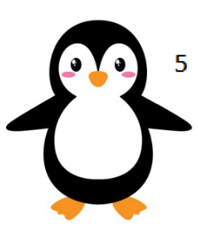 